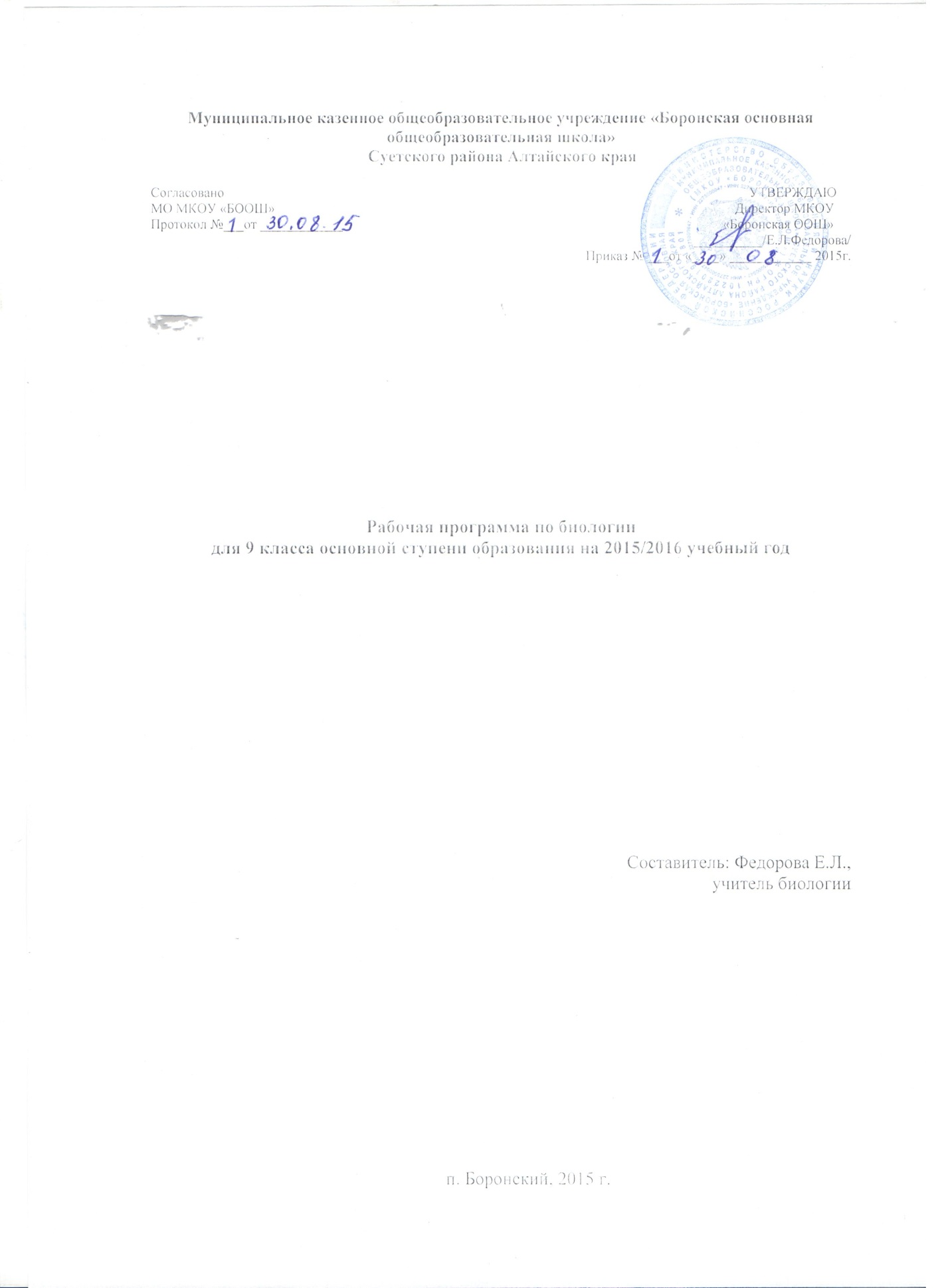 Пояснительная запискаРабочая программа составлена на основе Федерального компонента  государственного образовательного стандарта основного общего образования, примерной программы основного общего образования по биологии, федерального перечня учебников, учебного плана школы на 2015-2016 учебный год, положения о рабочей программе учебного предмета, курса  авторской учебной программы созданной под руководством Н.И. Сонина, составитель И.Б. Морзунова (Биология. 5-11 классы. М.: Дрофа, 2011).Программа ориентирована на использование УМК: Мамонтов С. Г., Захаров В. Б., Сонин Н. И. Биология. Общие закономерности. 9кл.: Учеб. для общеобразоват. учеб. заведений. — 2-е изд., стереотип. — М.: Дрофа, 2012Цибулевский А.Ю. Биология. Общие закономерности. 9 кл.: рабочая тетрадь к учебнику С.Г. Мамонтова, В.Б. Захарова, И.Б. Агафонова, Н.И. Сонина «Биология. Общие   закономерности» / А.Ю. Цибулевский, В.Б.Захаров, Н.И Сонин. - 4-е изд., стереотип, - М.: Дрофа, 2014.Ловкова Т. А. Биология. Общие закономерности. 9 класс: Методическое пособие к учебнику С. Г. Мамонтова, В. Б. Захарова, Н И. Сонина «Биология. Общие закономерности. 9 класс» / Т. А. Ловкова, Н. И. Сонин. — М.: дрофа, 2002.Программы для общеобразовательных учреждений к комплекту учебников, созданных под руководством Н.И. Сонина. Биология. 5 - 11 классы / сост. И.Б. Морзунова. – 4-е изд., стереотип. – М.: Дрофа, 2011.На изучение предмета отводится 2 часа в неделю, итого 70 часов в год.Программа предусматривает изучение учащимися теоретических и прикладных основ общей биологии. Особое внимание уделено экологическому воспитанию молодежи. Для повышения образовательного уровня и получению навыков по практическому использованию полученных знаний программой предусматривается выполнение ряда лабораторных работ, которые проводятся после подробного инструктажа и ознакомления учащихся с установленными  правилами техники безопасности.Для углубления знаний и расширения кругозора учащихся рекомендуются экскурсии. С этой же целью предусмотрены демонстрации.Биология как учебный предмет – неотъемлемая составная часть естественнонаучного образования на всех ступенях обучения. Как один из важных компонентов образовательной области «Естествознание» биология вносит значительный вклад в достижение целей общего образования, обеспечивая освоение учащимися основ учебных дисциплин, развитие интеллектуальных и творческих способностей, формирование научного мировоззрения и ценностных ориентаций.В программе сформулированы основные понятия, требования к знаниям и умениям учащихся по основным блокам информации. В программе приведен список основной, дополнительной и научно-популярной литературы.В связи с этим рабочая программа направлена на реализацию основных целей:формирование целостного представления о мире, основанного на приобретенных знаниях, умениях, навыках и способах деятельности;приобретение опыта разнообразной деятельности (индивидуальной и коллективной), опыта познания и самопознания;подготовка к осуществлению осознанного выбора индивидуальной образовательной или профессиональной траектории.Изучение биологии на ступени основного общего образования направлено на достижение следующих задач:   освоение знаний о живой природе и присущих ей закономерностях; строении, жизнедеятельности и средообразующей роли живых организмов; человеке как биосоциальном существе; о роли биологической науки в практической деятельности людей; методах познания живой природы;  овладение умениями применять биологические знания для объяснения процессов и явлений живой природы, жизнедеятельности собственного организма; использовать информацию о современных достижениях в области биологии и экологии, о факторах здоровья и риска; работать с биологическими приборами, инструментами, справочниками; проводить наблюдения за биологическими объектами и состоянием собственного организма, биологические эксперименты;  развитие познавательных интересов, интеллектуальных и творческих способностей в процессе проведения наблюдений за живыми организмами, биологических экспериментов, работы с различными источниками информации;   воспитание позитивного ценностного отношения к живой природе, собственному здоровью и здоровью других людей; культуры поведения в природе;   иcпользование приобретенных знаний и умений в повседневной жизни для ухода за растениями, домашними животными, заботы о собственном здоровье, оказания первой помощи себе и окружающим; оценки последствий своей деятельности по отношению к природной среде, собственному организму, здоровью других людей; для соблюдения правил поведения в окружающей среде, норм здорового образа жизни, профилактики заболеваний, травматизма и стрессов, вредных привычек, ВИЧ-инфекции.В 9 классе учащиеся обобщают знания о жизни и уровнях ее организации, раскрывают мировоззренческие вопросы о происхождении и развитии жизни на Земле, обобщают и углубляют понятия об эволюционном развитии организмов. Полученные биологические знания служат основой при рассмотрении экологии организма, популяции, биоценоза, биосферы. Завершается формирование понятия о ноосфере и об ответственности человека за жизнь на Земле. Преемственные связи между разделами обеспечивают целостность школьного курса биологии, а его содержание способствует формированию всесторонне развитой личности, владеющей основами научных знаний, базирующихся на биоцентрическом мышлении, и способной творчески их использовать в соответствии с законами природы и общечеловеческими нравственными ценностями. Изучение биологического материала позволяет решать задачи экологического, эстетического, патриотического, физического, трудового, санитарно-гигиенического, полового воспитания школьников. Знакомство с красотой природы Родины, ее разнообразием и богатством вызывает чувство любви к ней и ответственности за ее сохранность. Учащиеся должны хорошо понимать, что сохранение этой красоты тесно связано с деятельностью человека. Они должны знать, что человек — часть природы, его жизнь зависит от неё и поэтому он обязан сохранить природу для себя и последующих поколений людей. В 9 классе предусматривается изучение теоретических и прикладных основ общей биологии. Программа курса включает в себя вопросы программы общеобразовательной школы для 10-11 классов. В ней сохранены все разделы и темы, изучаемые в средней общеобразовательной школе, однако содержание каждого учебного блока упрощено в соответствии с возрастными особенностями обучающихся и с учетом образовательного уровня. Система уроков ориентирована не столько на передачу «готовых знаний», сколько на формирование активной личности, мотивированной на самообразование, обладающей достаточными навыками и психологическими установками к самостоятельному поиску, отбору, анализу и использованию информации. Особое внимание уделяется познавательной активности учащихся, их мотивированности к самостоятельной учебной работе. В связи с эти предлагается работа с тетрадью с печатной основой: Цибулевский А.Ю. Биология. Общие закономерности. 9 кл.: рабочая тетрадь к учебнику С.Г. Мамонтова, В.Б. Захарова, И.Б. Агафонова, Н.И. Сонина «Биология. Общие   закономерности» / А.Ю. Цибулевский, В.Б.Захаров, Н.И Сонин. - 4-е изд., стереотип, - М.: Дрофа, 2015.В тетрадь включены вопросы и задания, в том числе в виде схем и таблиц. Большую часть составляют задания, ориентированные главным образом на воспроизведение усвоенного содержания. Эти задания выполняются по ходу урока. Работа с таблицами и познавательные задачи, требующие от ученика размышлений или отработки навыков сравнения, сопоставления выполняются в качестве домашнего задания.В рабочей программе предусмотрен резерв свободного учебного времени (7 часов). Резерв учебного времени распределен следующим образом:Раздел 1. Эволюция живого мира на Земле – 3 часа.Тема 1.6. Биологические последствия адаптации.              Макроэволюция – 1 час.Тема 1.8. Развитие жизни на Земле – 2 часа.Раздел 2. Структурная организация живых организмов – 2 часа.Тема 2.1. Химическая организация клетки – 1 час.Тема 2.3. Строение и функции клеток – 1 час.Раздел 5. Взаимоотношение организма  и среды. Основы           экологии – 2 часа.Тема 5.1. Биосфера, ее строение и функции – 1 час.Тема 5.2. Биосфера и человек – 1 час.Программа предусматривает следующие условные обозначения: Пр. раб – практическая работа, Лаб. раб – лабораторная работа, Самост. раб – самостоятельная работа.Содержание курса(70 часов, 2 часа в неделю) Введение (1 час)Место курса «Общая биология» в системе естественнонаучных дисциплин, а также в биологических науках. Цели и задачи курса. Значение предмета для понимания единства всего живого и взаимозависимости всех частей биосферы Земли.Раздел 1. Эволюция живого мира на Земле (21 часов)Тема 1.1. Многообразие живого мира. Основные свойства живых               организмов (2 часа)Основные свойства живых организмов.                                                                                                                                                                Единство химического состава живой материи; основные группы химических элементов и молекул, образующие живое вещество биосферы. Клеточное строение организмов, населяющих Землю. Обмен веществ и саморегуляция в биологических системах. Самовоспроизведение; наследственность и изменчивость как основа существования живой материи. Рост и развитие. Раздражимость; формы избирательной реакции организмов на внешние воздействия. Ритмичность процессов жизнедеятельности; биологические ритмы и их значение. Дискретность живого вещества и взаимоотношение части и целого в биосистемах. Энергозависимость живых организмов; формы потребления энергии.Царства живой природы; краткая характеристика естественной системы классификации живых организмов. Видовое разнообразие.Демонстрация схем структуры царств живой природы.Тема 1.2 . Развитие биологии в додарвиновский период (2 час)Развитие биологии в додарвиновский период. Господство в науке представлений об «изначальной целесообразности» и неизменности живой природы. Работы К. Линнея по систематике растений и животных. Эволюционная теория Ж. Б. Ламарка.Демонстрация биографии ученых, внесших вклад в развитие эволюционных идей. Жизнь и деятельность Ж. Б. Ламарка.Тема 1.3. Теория Ч. Дарвина о происхождении видов путем естественного отбора (5 часов)Предпосылки возникновения учения Ч. Дарвина: достижения в области естественных наук, экспедиционный материал Ч. Дарвина. Учение Ч. Дарвина об искусственном отборе.Учение Ч. Дарвина о естественном отборе. Вид - элементарная эволюционная единица. Всеобщая индивидуальная изменчивость и избыточная численность потомства. Борьба за существование и естественный отбор.Демонстрация. Биография Ч. Дарвина. Маршрут и конкретные находки Ч. Дарвина во время путешествия на корабле «Бигль».Тема 1.4. Приспособленность организмов к условиям внешней среды как результат действия естественного отбора (2 часа)Приспособительные особенности строения, окраски тела и поведения животных. Забота о потомстве. Физиологические адаптации.Тема 1.5.  Микроэволюция (2 часа)Вид как генетически изолированная система; репродуктивная изоляция и ее механизмы. Популяционная структура вида; экологические и генетические характеристики популяций. Популяция - элементарная эволюционная единица. Пути и скорость видообразования; географическое и экологическое видообразование.Демонстрация схем, иллюстрирующих процесс географического видообразования; живых растений  и животных, гербариев и коллекций, показывающих индивидуальную изменчивость и разнообразие сортов культурных растений и пород домашних животных, а также результаты приспособленности организмов к среде обитания и результаты видообразования.Лабораторная работаИзучение критерий вида на сортах культурных растений.Тема 1.6.  Биологические последствия адаптации. Макроэволюция (3 часа)Главные направления эволюционного процесса. Биологический прогресс и биологический регресс (А. Н. Северцов). Пути достижения биологического прогресса. Основные закономерности эволюции: дивергенция, конвергенция, параллелизм, правила эволюции групп организмов.Результаты эволюции: многообразие видов, органическая целесообразность, постепенное усложнение организации.Демонстрация примеров гомологичных и аналогичных органов, их строения и происхождения в онтогенезе; схемы соотношения путей прогрессивной биологической эволюции; материалов, характеризующих представителей животных и растений, внесенных в Красную книгу и находящихся под охраной государства.		Тема 1.7.  Возникновение жизни на Земле  (2 часа)Органический мир как результат эволюции. Возникновение  и  развитие  жизни  на  Земле.  Химический, предбиологический (теория академика А. И. Опарина), биологический и социальный этапы развития живой материи.Филогенетические связи в живой природе; естественная классификация живых организмов.Демонстрация схем возникновения одноклеточных эукариот, многоклеточных организмов, развития царств растений и животных.Тема 1.8.  Развитие жизни на Земле (3 часа)Развитие жизни на Земле в архейскую и протерозойскую эры. Первые следы жизни на Земле. Появление всех современных типов беспозвоночных животных. Первые хордовые. Развитие водных растений.Развитие жизни на Земле в палеозойскую эру. Появление и эволюция сухопутных растений. Папоротники, семенные папоротники, голосеменные растения. Возникновение позвоночных: рыбы, земноводные, пресмыкающиеся.Развитие жизни на Земле в мезозойскую и кайнозойскую эры. Появление и распространение покрытосеменных растений. Возникновение птиц и млекопитающих. Появление и развитие приматов.Происхождение человека. Место человека в живой природе. Систематическое положение вида Homo sapiens в системе животного мира. Признаки и свойства человека, позволяющие отнести его к различным систематическим группам царства животных. Стадии эволюции человека: древнейший человек, древний человек, первые современные люди.Свойства человека как биологического вида. Популяционная структура вида Homo sapiens; человеческие расы; расообразование; единство происхождения рас. Антинаучная сущность расизма.Демонстрация репродукций картин З. Буриана, отражающих фауну и флору различных эр и периодов; схем развития царств живой природы; окаменел остей, отпечатков растений в древних породах.Модели скелетов человека и позвоночных животных.Основные понятия. Биология. Жизнь. Основные отличия живых организмов от объектов неживой природы. Уровни организации живой материи. Объекты и методы изучения в биологии. Многообразие живого мира.Эволюция. Вид, популяция; их критерии. Борьба за существование. Естественный отбор как результат борьбы за существование в конкретных условиях среды обитания. «Волны жизни».Макроэволюция. Биологический прогресс и биологический регресс. Пути достижения биологического прогресса; ароморфозы, идиоадаптации, общая дегенерация.Теория академика А. И. Опарина о происхождении жизни на Земле.Развитие животных и растений в различные периоды существования Земли. Постепенное усложнение организации и приспособление к условиям среды живых организмов в процессе эволюции. Происхождение человека. Движущие силы антропогенеза. Роль труда в процессе превращения обезьяны в человека. Человеческие расы, их единство. Критика расизма.Умения. Объяснять с материалистических позиций процесс возникновения жизни на Земле как естественное событие в цепи эволюционных преобразований материи в целом.Объяснять основные свойства живых организмов, в том числе процессы метаболизма, саморегуляцию; понятие гомеостаза как результат эволюции живой материи.Использовать текст учебника и других учебных пособий для составления таблиц, отражающих этапы развития жизни на Земле, становления человека. Использовать текст учебника для работы с натуральными объектами. Давать аргументированную критику расизма.Раздел 2.  Структурная организация живых организмов (10 часов)Тема 2.1.  Химическая организация клетки (2 часа)Элементный состав клетки. Распространенность элементов, их вклад в образование живой материи и объектов неживой природы. Макроэлементы, микроэлементы; их вклад в образование неорганических и органических молекул живого вещества.Неорганические молекулы живого вещества: вода; химические свойства и биологическая роль. Соли неорганических кислот, их вклад в обеспечение процессов жизнедеятельности и поддержание гомеостаза. Роль катионов и анионов в обеспечении процессов жизнедеятельности. Осмос и осмотическое давление; осмотическое поступление молекул в клетку. Органические молекулы. Биологические полимеры - белки; структурная организация. Функции белковых молекул. Углеводы. Строение и биологическая роль. 	Жиры - основной структурный компонент клеточных мембран и источник энергии. ДНК - молекулы наследственности. Редупликация ДНК, передача наследственной информации из поколения в поколение. Передача наследственной информации из ядра в цитоплазму; транскрипция. РНК, структура и функции. Информационные, транспортные, рибосомальные РНК.Демонстрация объемных моделей структурной организации биологических полимеров: белков и нуклеиновых кислот; их сравнение с моделями искусственных полимеров (поливинилхлорид).Тема 2.2.  Обмен веществ и преобразование энергии в                клетке (3 часа)Обмен веществ и превращение энергии в клетке. Транспорт веществ через клеточную мембрану. Пино- и фагоцитоз. Внутриклеточное пищеварение и накопление энергии; расщепление глюкозы. Биосинтез белков, жиров и углеводов в клетке.Тема 2.3.  Строение и функции клеток (5 часов)Прокариотические клетки; форма и размеры. Строение цитоплазмы бактериальной клетки; организация метаболизма у прокариот. Генетический аппарат бактерий. Спорообразование. Размножение. Место и роль прокариот в биоценозах.Эукариотическая клетка. Цитоплазма эукариотической клетки. Органеллы цитоплазмы, их структура и функции. Цитоскелет. Включения, значение и роль в метаболизме клеток. Клеточное ядро – центр управления жизнедеятельностью клетки. Структуры клеточного ядра: ядерная оболочка, хроматин (гетерохроматин), ядрышко. Особенности строения растительной клетки.Деление клеток. Клетки в многоклеточном организме. Понятие о дифференцировке клеток многоклеточного организма. Митотический цикл: интерфаза, редупликация ДНК', митоз, фазы митотического деления и преобразования хромосом; биологический смысл и значение митоза (бесполое размножение, рост, восполнение клеточных потерь в физиологических и патологических условиях). Клеточная теория строения организмов.Демонстрация. Принципиальные схемы устройства светового и электронного микроскопа. Схемы, иллюстрирующие методы препаративной биохимии и иммунологии. Модели клетки. Схемы строения органоидов растительной и животной клеток. Микропрепараты клеток растений, животных и одноклеточных грибов. Фигуры митотического деления в клетках корешка лука под микроскопом и на схеме. Материалы, рассказывающие о биографиях ученых, внесших вклад в развитие клеточной теории.Лабораторная работаИзучение клеток бактерий, растений и животных на готовых микропрепоратах.Основные понятия. Органические и неорганические вещества, образующие структурные компоненты клеток. Прокариоты: бактерии и синезеленые водоросли (цианобактерии). Эукариотическая клетка; многообразие эукариот; клетки одноклеточных и многоклеточных организмов. Особенности растительной и животной клеток. Ядро и цитоплазма - главные составные части клетки. Органоиды цитоплазмы. Включения. Хромосомы. Кариотип. Митотический цикл; митоз. Биологический смысл митоза. Положения клеточной теории строения организмов.Умения. Объяснять рисунки и схемы, представленные в учебнике. Самостоятельно составлять схемы процессов, протекающих в клетке, и «привязывать» отдельные их этапы к различным клеточным структурам. Иллюстрировать ответ простейшими схемами и рисунками клеточных структур. Работать с микроскопом и изготовлять простейшие препараты для микроскопического исследования.Раздел 3. Размножение и индивидуальное развитие                      организмов (5 часов)Тема 3.1. Размножение организмов (2  часа)Сущность и формы размножения организмов. Бесполое размножение растений и животных. Половое размножение животных и растений; образование половых клеток, осеменение и оплодотворение. Биологическое значение полового размножения. Гаметогенез. Периоды образования половых клеток: размножение, рост, созревание (мейоз) и формирование половых клеток. Особенности сперматогенеза и овогенеза. Оплодотворение.Демонстрация плакатов, иллюстрирующих способы вегетативного размножения плодовых деревьев и овощных культур; микропрепаратов яйцеклеток; фотографий, отражающих разнообразие потомства у одной пары родителей. Тема 3.2  Индивидуальное развитие организмов (онтогенез)     (3 часа)Эмбриональный период развития. Основные закономерности дробления; образование однослойного зародыша - бластулы. Гаструляция; закономерности образования двуслойного зародыша - гаструлы. Первичный органогенез и дальнейшая дифференцировка тканей, органов и систем. Постэмбриональный период развития. Формы постэмбрионального периода развития. Непрямое развитие; полный и неполный метаморфоз. Биологический смысл развития с метаморфозом. Прямое развитие. Старение.Общие закономерности развития. Биогенетический закон.Сходство зародышей и эмбриональная дивергенция признаков (закон К. Бэра). Биогенетический закон (Э. Геккель и К. Мюллер). Работы А. Н. Северцова об эмбриональной изменчивости.Демонстрация таблиц, иллюстрирующих процесс метаморфоза у членистоногих, позвоночных (жесткокрылых и чешуйчатокрылых, амфибий); таблиц, отражающих сходство зародышей позвоночных животных, а также схем преобразования органов и тканей в филогенезе.Основные понятия. Многообразие форм и распространенность бесполого размножения. Биологическое значение бесполого размножения. Половое размножение и его биологическое значение. Гаметогенез; мейоз и его биологическое значение. Оплодотворение.Умения. Объяснять процесс мейоза и другие этапы образования половых клеток, используя схемы и рисунки из учебника. Характеризовать сущность бесполого и полового размножения.Раздел 4.  Наследственность и изменчивость организмов (20 часов)Тема 4.1.  Закономерности наследования признаков (10 часов)Открытие Г. Менделем закономерностей наследования признаков. Гибридологический метод изучения наследственности.Генетическое определение пола.Генотип как целостная система. Взаимодействие аллельных и неаллельных генов в определении признаков.Демонстрация. Карты хромосом человека. Родословные выдающихся представителей культуры. Хромосомные аномалии человека и их фенотипические проявления.Лабораторная работаРешение генетических задач и анализ составленных родословных.Тема 4.2.  Закономерности изменчивости (6 часов)Основные формы изменчивости. Генотипическая изменчивость. Мутации. Значение мутаций для практики сельского хозяйства и биотехнологии. Комбинативная изменчивость. Эволюционное значение комбинативной изменчивости.Фенотипическая, или модификационная, изменчивость. Роль условий внешней среды в развитии и проявлении признаков и свойств.Демонстрация. Примеры модификационной изменчивости.Лабораторная работаИзучение изменчивости организмов.Построение вариационного ряда и кривой.Тема 4.3.  Селекция растений,  животных и         микроорганизмов (4 часа)Центры происхождения и многообразия культурных растений. Сорт, порода, штамм. Методы селекции растений и животных. Достижения и основные направления современной селекции. Значение селекции для развития сельскохозяйственного производства, медицинской, микробиологической и других отраслей промышленности.Демонстрация. Сравнительный анализ пород домашних животных и сортов культурных растений и их диких предков. Коллекции и препараты сортов культурных растений, отличающихся наибольшей плодовитостью.Основные понятия. Ген. Генотип как система взаимодействующих генов организма. Признак, свойство, фенотип. Генетическое определение пола у животных и растений. Наследственная и ненаследственная изменчивость. Мутационная и комбинативная изменчивость. Модификации; норма реакции. Селекция; гибридизация и отбор. Гетерозис и полиплоидия, их значение. Сорт, порода, штамм.Умения. Объяснять механизмы передачи признаков и свойств из поколения в поколение, а также возникновение отличий от родительских форм у потомков. Составлять простейшие родословные и решать генетические задачи. Понимать необходимость развития теоретической генетики и практической селекции для повышения эффективности сельскохозяйственного производства и снижения себестоимости продовольствия.Раздел 5.  Взаимоотношения организма и среды. Основы экологии (5 часов)Тема 5.1.  Биосфера, ее структура и функции (3 часа)Биосфера - живая оболочка планеты. Структура биосферы. Компоненты биосферы: живое вещество, видовой состав, разнообразие и вклад в биомассу; биокосное и косное вещество биосферы (В. И. Вернадский). Круговорот веществ в природе.Естественные сообщества живых организмов. Биогеоценозы. Компоненты биогеоценозов: продуценты, консументы, редуценты. Биоценозы: видовое разнообразие, плотность популяций, биомасса.Абиотические факторы среды. Роль температуры, освещенности, влажности и других факторов в жизнедеятельности сообществ. Интенсивность действия фактора среды; ограничивающий фактор. Взаимодействие факторов среды, пределы выносливости. Биотические факторы среды. Цепи и сети питания. Экологические пирамиды: чисел, биомассы, энергии. Смена биоценозов. Причины смены биоценозов; формирование новых сообществ.Формы взаимоотношений между организмами. Позитивные       отношения - симбиоз: мутуализм, кооперация, комменсализм. Антибиотические отношения: хищничество, паразитизм, конкуренция. Нейтральные отношения - нейтрализм.Демонстрация: схем, иллюстрирующих структуру биосферы и характеризующих отдельные ее составные части, таблиц видового состава и разнообразия живых организмов биосферы; схем круговорота веществ  в природекарт, отражающих геологическую историю материков; распространенности основных биомов суши;дивфильмов и кинофильмов «Биосфера»примеров симбиоза представителей различных царств живой природы.	Тема 5.2. Биосфера и человек (2 часа)Природные ресурсы и их использование. Антропогенные факторы воздействия на биоценозы (роль человека в природе); последствия хозяйственной деятельности человека. Проблемы рационального природопользования, охраны природы: защита от загрязнений, сохранение эталонов и памятников природы, обеспечение природными ресурсами населения планеты.Демонстрация карт заповедных территорий нашей страны.Умения. Выявлять признаки приспособленности видов к совместному существованию в экологических системах. Анализировать видовой состав биоценозов. Выделять отдельные формы взаимоотношений в биоценозах; характеризовать пищевые сети в конкретных условиях обитания.Применять на практике сведения об экологических закономерностях в промышленности и сельском хозяйстве для правильной организации лесоводства, рыбоводства и т. д., а также для решения всего комплекса задач охраны окружающей среды и рационального природопользования.Заключение (1 час)Обосновать организации, основные области применения биологических знаний в практике сельского хозяйства, в ряде отраслей и здоровья человека.Резервное время – 7 часовТематическое планирование учебного материалаТребования к уровню подготовки учащихся, заканчивающих          9 классВ результате изучения биологии ученик должен  знать/понимать:Базовый уровень- роль регуляции в обеспечении жизнедеятельности и эволюции живых систем;- основные уровни организации живого;- основные свойства жизни;- основные положения клеточной теории, особенности строения клеток разных царств живых организмов;- об основных структурных элементах клетки и их функциях;- о биосинтезе белка и самосборке макромолекул;- о материальных основах наследственности;- принципиальную схему фотосинтеза и его космической роли;- об обмене веществ в клетке и его энергетическом обеспечении;- о способах деления клеток;- об особенностях вирусов, вирусных инфекций и их профилактике;- основные физиологические функции человека и биологический смысл их регуляции;- биологический смысл и основные формы размножения организмов;- об индивидуальном развитии организма (онтогенезе), образовании половых клеток, оплодотворении и важнейших этапах онтогенеза многоклеточных;- о среде обитания, основных экологических факторах среды и закономерностях их влияния на организмы;- основные положения учения о популяциях, их структуре, динамике и регуляции;- понятия о биоценозе, экосистеме, биогеоценозе и биогеохимическом круговороте;- понятия о продуцентах, консументах и редуцентах, пищевой пирамиде, пищевых цепях;- о причинах низкой устойчивости агроценозов;- о биосфере, ее основной функции и роли жизни в ее осуществлении;- о роли биоразнообразия в поддержании биосферного круговорота веществ;- законы наследования Г. Менделя, их цитологические основы;- основные положения хромосомной теории наследственности; представление о гене и хромосоме;- об изменчивости и наследственности живых организмов и их причине;- об эволюции органического мира, ее свидетельствах;- основные положения теории естественного отбора Ч. Дарвина;- основные положения учения о виде и видообразовании;- основные положения учения А.Н. Северцова о главных направлениях эволюционного процесса;- основные положения теории искусственного отбора Ч. Дарвина, методы селекции и их биологические основы;- основные события, выделившие человека из животного мира;- о покорении биосферы, об экологических проблемах, стоящих в связи с этим перед человечеством.Повышенный уровень- о природе устойчивости нормального онтогенеза;- особенности жизни в разных средах обитания;- понятие об экологической нише и жизненной форме;- об использовании природных популяций и перспективах их использования в будущем;- о сукцессии как последовательности сменяющих друг друга сообществ, обеспечивающих замыкание круговорота;- о природе и профилактике наследственных болезней;- о происхождении и основных этапах эволюции жизни;- о месте человека среди животных и экологических предпосылках происхождения человека. уметь:Базовый уровень- применять биологические знания для организации и планирования собственного здорового образа жизни и деятельности, благополучия своей семьи и благоприятной среды обитания человечества;- находить обратные связи в простых системах и обнаруживать их роль в процессах их функционирования и развития;- находить в проявлениях жизнедеятельности организмов общие свойства живого;- пользоваться микроскопом, готовить и рассматривать простейшие микропрепараты;- обнаруживать наблюдаемые регуляторные изменения в собственном организме и объяснять биологический смысл происходящего;- классифицировать живые организмы по их ролям в круговороте веществ, выделять цепи питания в экосистемах;- приводить примеры изменчивости и наследственности у растений и животных;- пользоваться знаниями по генетике, селекции и физиологии для сохранения породной чистоты домашних животных (собак, кошек, аквариумных рыб, кур и др.);- приводить примеры приспособлений у растений и животных;- находить противоречия между хозяйством человека и природой и предлагать способы их устранения;- объяснять и доказывать необходимость бережного отношения к живым организмам;- находить ответы на интересующие их практические и теоретические вопросы в дополнительной литературе.Повышенный уровень- находить, какие функции клеток и их нарушения сказываются на жизнедеятельности целого организма;- использовать знания по теории эволюции и экологии для оптимальной организации борьбы с инфекционными заболеваниями, вредителями домашнего и приусадебного хозяйства.Календарно - тематическое планирование  на 2015-2016 учебный год Биология «Общие закономерности»9 класс (70 часов, 2часа в неделю)Учебно-методическое обеспечение образовательного процессаЛитература для учителя:1. Бровкина Е. Т. Решение генетических задач по биологии. — М.: Издательский Дом «ГЕКЖЕР», 2004. 2. Гуленкова М. А. Тестовые задания для проверки знаний учащихся по биологии — М.: ТЦ «Сфера», 1999. 3. Козлова Т. А., Кучменко В. С. Биология в таблицах. 6-11 классы: Справочное      пособие /Авт.-сост. Т. А. Козлова, В. С. Кучменко. — 3-е изд., стереотип. — М.: дрофа, 2001.4. Ловкова Т. А. Биология. Общие закономерности. 9 класс: Методическое пособие к учебнику С. Г. Мамонтова, В. Б. Захарова, Н И. Сонина «Биология. Общие закономерности. 9 класс» / Т. А. Ловкова, Н. И. Сонин. — М.: дрофа, 2002.  5. Мамонтова С. Г., Захарова В. Б., Сонина Н. И. Биология. 9класс: поурочные планы. — Волгоград: Учитель, 2006.  6. Пономарева И. Н. Общая методика обучения биологии: Учеб. Пособие для студ. пед. Вузов / И. Н. Пономарева, В. П. Соломин, Г. Д. Сидельникова; Под ред. И. П. Пономаревой. — М.: Издательский центр «Академия», 2003. 7. Программы для общеобразовательных учреждений к комплекту учебников, созданных под руководством Н.И. Сонина. Биология. 5 - 11 классы / сост. И.Б. Морзунова. – 4-е изд., стереотип. – М.: Дрофа, 2011.8. Семенцова В. Н. Биология. Общие закономерности. 9 класс. Технологические карты уроков: Метод. пособие. — СПб.: «Паритет», 2005. 9. Сонин Н. И. Биология. Общие закономерности. 9 кл.: Дидактические карточки — задания к учебнику С. Г. Мамонтова, В. Б. Захарова, Н. И. Сонина «Биология. Общие закономерности».Литература для учащихся:1. Лернер Г. И. Биология: словарь — справочник для школьников, абитуриентов и учителей. — М.: «5 за знания», 2006.2 .Лернер Г. И. Биология: словарь — справочник школьника, в вопросах. — М.: «5 за знания», 2006.3. Цибулевский А.Ю. Биология. Общие закономерности. 9 кл.: рабочая тетрадь к учебнику С.Г. Мамонтова, В.Б. Захарова, И.Б. Агафонова, Н.И. Сонина «Биология. Общие   закономерности» / А.Ю. Цибулевский, В.Б.Захаров, Н.И Сонин. - 4-е изд., стереотип, - М.: Дрофа, 2015.4. Мамонтов С. Г., Захаров В. Б., Сонин Н. И. Биология. Общие закономерности. 9кл.: Учеб. для общеобразоват. учеб. заведений. — 2-е изд., стереотип. — М.: Дрофа, 2012Таблицы: эволюция живого мира на Земле, структурная организация живых организмов, размножение и индивидуальное развитие организмов, наследственность и изменчивость организмов, взаимоотношения организма и среды.Информацию об организации, проведении и демоверсии ЕГЭ и ГИА можно найти на сайтах:http://www.mon.gov.ru Министерство образования и наукиhttp://www.fipi.ru Портал ФИПИ – Федеральный институт педагогических измеренийhttp://www.ege.edu.ru Портал ЕГЭ (информационной поддержки ЕГЭ)http://www.probaege.edu.ru Портал Единый экзаменhttp://edu.ru/index.php Федеральный портал «Российское образование»http://www.infomarker.ru/top8.html RUSTEST.RU - федеральный центр тестирования.      http://www.pedsovet.org Всероссийский Интернет-ПедсоветMULTIMEDIA – поддержка  курса  «Общая биология»Лабораторный практикум. Биология 6-11 класс  (учебное электронной издание), Республиканский мультимедиа центр, 2004 Биология. Решебник / пособие для школьника,  абитуриента,   учителя/: Руссбит- М, 2008Цифровые образовательные ресурсы:СД: Биология 6-11 кл. 1-2 часть СД: Экология 1-2 часть1 С: Репетитор. Биология Интернет-ресурсы:   1.http://www.gnpbu.ru/web_resurs/Estestv_nauki_2.htm. Подборка интернет-материалов для учителей биологии по  разным биологическим дисциплинам.   2.http://school-collection.edu.ru Единая коллекция цифровых образовательных ресурсов. Название темыКол-во часовВведение1Раздел 1.  Эволюция живого мира на Земле (21 час)Раздел 1.  Эволюция живого мира на Земле (21 час)Тема 1.1. Многообразие живого мира. Основные свойства живых организмов 2Тема 1.2.  Развитие биологии в додарвиновский период  часа2Тема 1.3.  Теория Ч. Дарвина о происхождении видов путем естественного отбора 5Тема 1.4.  Приспособленность организмов к условиям внешней среды как результат действия естественного отбора 2Тема 1.5. Микроэволюция 2Тема 1.6.  Биологические последствия адаптации.                                                              Макроэволюция 3Тема 1.7. Возникновение жизни на Земле 2Тема 1.8. Развитие жизни на Земле 3Раздел 2. Структурная организация живых                       организмов (10 часов)Раздел 2. Структурная организация живых                       организмов (10 часов)Тема 2.1.  Химическая организация клетки 2Тема 2.2.  Обмен веществ и преобразование энергии в клетке 3Тема 2.3.  Строение и функции клеток 5Раздел 3.  Размножение и индивидуальное развитие       организмов (5 часов)Раздел 3.  Размножение и индивидуальное развитие       организмов (5 часов)Тема 3.1.  Размножение организмов 2Тема 3.2.  Индивидуальное развитие организмов (онтогенез)3Раздел 4. Наследственность и изменчивость                     организмов (20 часов)Раздел 4. Наследственность и изменчивость                     организмов (20 часов)Тема 4.1.  Закономерности наследования признаков10Тема 4.2 Закономерности изменчивости 6Тема 4.3. Селекция растений, животных, микроорганизмов 4Раздел 5. Взаимоотношение организма и среды.                                                                          Основы экологии (5 часов)Раздел 5. Взаимоотношение организма и среды.                                                                          Основы экологии (5 часов)Тема 5.1. Биосфера, ее строение и функции 3Тема 5.2. Биосфера и человек 2Заключение 1Итого63+7резерв№п\пТема урокаТема урокаКол-во часовДатаДомашнее заданиеВведение (1 час)Введение (1 час)Введение (1 час)Введение (1 час)Введение (1 час)Введение (1 час)1Введение. Биология – наука о жизниВведение. Биология – наука о жизни1Раздел 1.  Эволюция живого мира на Земле (21 час + 3 часа из резерва)Раздел 1.  Эволюция живого мира на Земле (21 час + 3 часа из резерва)Раздел 1.  Эволюция живого мира на Земле (21 час + 3 часа из резерва)Раздел 1.  Эволюция живого мира на Земле (21 час + 3 часа из резерва)Раздел 1.  Эволюция живого мира на Земле (21 час + 3 часа из резерва)Раздел 1.  Эволюция живого мира на Земле (21 час + 3 часа из резерва)Тема 1.1. Многообразие живого мира. Основные свойства живых организмов (2 часа)Тема 1.1. Многообразие живого мира. Основные свойства живых организмов (2 часа)Тема 1.1. Многообразие живого мира. Основные свойства живых организмов (2 часа)Тема 1.1. Многообразие живого мира. Основные свойства живых организмов (2 часа)Тема 1.1. Многообразие живого мира. Основные свойства живых организмов (2 часа)Тема 1.1. Многообразие живого мира. Основные свойства живых организмов (2 часа)2Многообразие живого мираМногообразие живого мира13Основные свойства живых организмовОсновные свойства живых организмов1Тема 1.2.  Развитие биологии в додарвиновский период (2 часа)Тема 1.2.  Развитие биологии в додарвиновский период (2 часа)Тема 1.2.  Развитие биологии в додарвиновский период (2 часа)Тема 1.2.  Развитие биологии в додарвиновский период (2 часа)Тема 1.2.  Развитие биологии в додарвиновский период (2 часа)Тема 1.2.  Развитие биологии в додарвиновский период (2 часа)4Становление систематикиСтановление систематики15Эволюционная теория Ж.Б. ЛамаркаЭволюционная теория Ж.Б. Ламарка1Тема 1.3.  Теория Ч. Дарвина о происхождении видов путем естественного отбора (5 часов)Тема 1.3.  Теория Ч. Дарвина о происхождении видов путем естественного отбора (5 часов)Тема 1.3.  Теория Ч. Дарвина о происхождении видов путем естественного отбора (5 часов)Тема 1.3.  Теория Ч. Дарвина о происхождении видов путем естественного отбора (5 часов)Тема 1.3.  Теория Ч. Дарвина о происхождении видов путем естественного отбора (5 часов)Тема 1.3.  Теория Ч. Дарвина о происхождении видов путем естественного отбора (5 часов)6Научные и социально-экономические предпосылки возникновения теории  Ч. ДарвинаНаучные и социально-экономические предпосылки возникновения теории  Ч. Дарвина17Учение Ч. Дарвина об искусственном отбореУчение Ч. Дарвина об искусственном отборе18Учение Ч. Дарвина об естественном отбореУчение Ч. Дарвина об естественном отборе19Всеобщая индивидуальная изменчивость и избыточная численность потомстваВсеобщая индивидуальная изменчивость и избыточная численность потомства110Формы естественного отбораФормы естественного отбора1Тема 1.4.  Приспособленность организмов к условиям внешней среды как результат действия естественного отбора (2 часа)Тема 1.4.  Приспособленность организмов к условиям внешней среды как результат действия естественного отбора (2 часа)Тема 1.4.  Приспособленность организмов к условиям внешней среды как результат действия естественного отбора (2 часа)Тема 1.4.  Приспособленность организмов к условиям внешней среды как результат действия естественного отбора (2 часа)Тема 1.4.  Приспособленность организмов к условиям внешней среды как результат действия естественного отбора (2 часа)Тема 1.4.  Приспособленность организмов к условиям внешней среды как результат действия естественного отбора (2 часа)1111Приспособительные особенности строения, окраска тела и поведения животных11212Забота о потомстве. Физиологическая адаптация 1Тема 1.5. Микроэволюция (2 часа)Тема 1.5. Микроэволюция (2 часа)Тема 1.5. Микроэволюция (2 часа)Тема 1.5. Микроэволюция (2 часа)Тема 1.5. Микроэволюция (2 часа)Тема 1.5. Микроэволюция (2 часа)1313Вид, его критерии и структуры. Лабораторная  работа № 1 «Изучение критериев вида на сортах культурных растений»11414Эволюционная роль мутаций1Тема 1.6.  Биологические последствия адаптации.                                                              Макроэволюция (3 часа + 1 час из резерва) Тема 1.6.  Биологические последствия адаптации.                                                              Макроэволюция (3 часа + 1 час из резерва) Тема 1.6.  Биологические последствия адаптации.                                                              Макроэволюция (3 часа + 1 час из резерва) Тема 1.6.  Биологические последствия адаптации.                                                              Макроэволюция (3 часа + 1 час из резерва) Тема 1.6.  Биологические последствия адаптации.                                                              Макроэволюция (3 часа + 1 час из резерва) Тема 1.6.  Биологические последствия адаптации.                                                              Макроэволюция (3 часа + 1 час из резерва) 15-1615-16Главные направления эволюции21717Общие закономерности биологической эволюции11818Результаты эволюции1Тема 1.7. Возникновение жизни на Земле (2 часа)Тема 1.7. Возникновение жизни на Земле (2 часа)Тема 1.7. Возникновение жизни на Земле (2 часа)Тема 1.7. Возникновение жизни на Земле (2 часа)Тема 1.7. Возникновение жизни на Земле (2 часа)Тема 1.7. Возникновение жизни на Земле (2 часа)1919Современные представления о возникновении жизни на Земле12020Научный этап развития жизни1Тема 1.8 Развитие жизни на Земле (3 часа + 2 часа из резерва)Тема 1.8 Развитие жизни на Земле (3 часа + 2 часа из резерва)Тема 1.8 Развитие жизни на Земле (3 часа + 2 часа из резерва)Тема 1.8 Развитие жизни на Земле (3 часа + 2 часа из резерва)Тема 1.8 Развитие жизни на Земле (3 часа + 2 часа из резерва)Тема 1.8 Развитие жизни на Земле (3 часа + 2 часа из резерва)2121Жизнь в архейскую и протерозойскую эру12222Жизнь в палеозойскую эру12323Жизнь в мезозойскую эру и кайнозойскую эру12424Жизнь в кайнозойскую эру12525Происхождение человека1Раздел 2. Структурная организация живых организмов  (10 часов + 2 часа  из резерва)Раздел 2. Структурная организация живых организмов  (10 часов + 2 часа  из резерва)Раздел 2. Структурная организация живых организмов  (10 часов + 2 часа  из резерва)Раздел 2. Структурная организация живых организмов  (10 часов + 2 часа  из резерва)Раздел 2. Структурная организация живых организмов  (10 часов + 2 часа  из резерва)Раздел 2. Структурная организация живых организмов  (10 часов + 2 часа  из резерва)Тема 2.1.  Химическая организация клетки (2часа + 1 час из резерва)Тема 2.1.  Химическая организация клетки (2часа + 1 час из резерва)Тема 2.1.  Химическая организация клетки (2часа + 1 час из резерва)Тема 2.1.  Химическая организация клетки (2часа + 1 час из резерва)Тема 2.1.  Химическая организация клетки (2часа + 1 час из резерва)Тема 2.1.  Химическая организация клетки (2часа + 1 час из резерва)26Химическая организация клетки. Неорганические веществаХимическая организация клетки. Неорганические вещества127Органические вещества, входящие в состав клетки. Белки, жиры, углеводыОрганические вещества, входящие в состав клетки. Белки, жиры, углеводы128Органические вещества, входящие в состав клетки. Нуклеиновые кислоты. АТФОрганические вещества, входящие в состав клетки. Нуклеиновые кислоты. АТФ1Тема 2.2.  Обмен веществ и преобразование энергии в клетке (3 часа)Тема 2.2.  Обмен веществ и преобразование энергии в клетке (3 часа)Тема 2.2.  Обмен веществ и преобразование энергии в клетке (3 часа)Тема 2.2.  Обмен веществ и преобразование энергии в клетке (3 часа)Тема 2.2.  Обмен веществ и преобразование энергии в клетке (3 часа)Тема 2.2.  Обмен веществ и преобразование энергии в клетке (3 часа)29-30Пластический обмен. Биосинтез белковПластический обмен. Биосинтез белков231Энергетический    обмен.    Способы питанияЭнергетический    обмен.    Способы питания1Тема 2.3.  Строение и функции клеток (5 часов+1 час из резерва)Тема 2.3.  Строение и функции клеток (5 часов+1 час из резерва)Тема 2.3.  Строение и функции клеток (5 часов+1 час из резерва)Тема 2.3.  Строение и функции клеток (5 часов+1 час из резерва)Тема 2.3.  Строение и функции клеток (5 часов+1 час из резерва)Тема 2.3.  Строение и функции клеток (5 часов+1 час из резерва)32Прокариотическая клеткаПрокариотическая клетка133Эукариотическая клеткаЭукариотическая клетка134Лабораторная работа № 2 «Изучение клеток бактерий, растений и животных на готовых микропрепаратах»Лабораторная работа № 2 «Изучение клеток бактерий, растений и животных на готовых микропрепаратах»135Деление клеткиДеление клетки1Клеточная теория строения организмаКлеточная теория строения организма36Вирусы – неклеточные формы жизниВирусы – неклеточные формы жизни1Раздел 3.  Размножение и индивидуальное развитие организмов (5 часов)Раздел 3.  Размножение и индивидуальное развитие организмов (5 часов)Раздел 3.  Размножение и индивидуальное развитие организмов (5 часов)Раздел 3.  Размножение и индивидуальное развитие организмов (5 часов)Раздел 3.  Размножение и индивидуальное развитие организмов (5 часов)Раздел 3.  Размножение и индивидуальное развитие организмов (5 часов)Тема 3.1.  Размножение организмов (2 часа)Тема 3.1.  Размножение организмов (2 часа)Тема 3.1.  Размножение организмов (2 часа)Тема 3.1.  Размножение организмов (2 часа)Тема 3.1.  Размножение организмов (2 часа)Тема 3.1.  Размножение организмов (2 часа)37Бесполое размножениеБесполое размножение138Половое    размножение. Развитие половых клетокПоловое    размножение. Развитие половых клеток1Тема 3.2.  Индивидуальное развитие организмов (онтогенез) (3 часа)Тема 3.2.  Индивидуальное развитие организмов (онтогенез) (3 часа)Тема 3.2.  Индивидуальное развитие организмов (онтогенез) (3 часа)Тема 3.2.  Индивидуальное развитие организмов (онтогенез) (3 часа)Тема 3.2.  Индивидуальное развитие организмов (онтогенез) (3 часа)Тема 3.2.  Индивидуальное развитие организмов (онтогенез) (3 часа)39Эмбриональный период развитияЭмбриональный период развития140Постэмбриональный период развитияПостэмбриональный период развития141Общие закономерности развития. Биологический законОбщие закономерности развития. Биологический закон1Раздел 4.  Наследственность и изменчивость организмов (20 часов)Раздел 4.  Наследственность и изменчивость организмов (20 часов)Раздел 4.  Наследственность и изменчивость организмов (20 часов)Раздел 4.  Наследственность и изменчивость организмов (20 часов)Раздел 4.  Наследственность и изменчивость организмов (20 часов)Раздел 4.  Наследственность и изменчивость организмов (20 часов)Тема 4.1.  Закономерности наследования признаков (10 часов)Тема 4.1.  Закономерности наследования признаков (10 часов)Тема 4.1.  Закономерности наследования признаков (10 часов)Тема 4.1.  Закономерности наследования признаков (10 часов)Тема 4.1.  Закономерности наследования признаков (10 часов)Тема 4.1.  Закономерности наследования признаков (10 часов)42Основные понятия генетики. Гибридологический метод изучения наследования признаков Г.МенделяОсновные понятия генетики. Гибридологический метод изучения наследования признаков Г.Менделя143Законы Менделя. Закон доминирования.Законы Менделя. Закон доминирования.44Законы Менделя. Неполное доминирование. Второй закон Менделя (закон расщепления).Законы Менделя. Неполное доминирование. Второй закон Менделя (закон расщепления).45Законы Менделя. Закон чистоты гамет.Законы Менделя. Закон чистоты гамет.46Законы Г.Менделя. Дигибридное скрещивание.                                                                Третий закон                                       Г. Менделя.Законы Г.Менделя. Дигибридное скрещивание.                                                                Третий закон                                       Г. Менделя.147Анализирующее скрещивание.Анализирующее скрещивание.48Сцепленное наследование генов.Сцепленное наследование генов.149Генетика пола. Наследование признаков, сцепленных с полом.Генетика пола. Наследование признаков, сцепленных с полом.50Взаимодействие генов.Взаимодействие генов.151Лабораторная работа № 3 «Решение генетических задач и анализ составленных родословных».Лабораторная работа № 3 «Решение генетических задач и анализ составленных родословных».1Тема 4.2. Закономерности изменчивости (6 часов)Тема 4.2. Закономерности изменчивости (6 часов)Тема 4.2. Закономерности изменчивости (6 часов)Тема 4.2. Закономерности изменчивости (6 часов)Тема 4.2. Закономерности изменчивости (6 часов)Тема 4.2. Закономерности изменчивости (6 часов)52Наследственная (генетическая) изменчивость.Наследственная (генетическая) изменчивость.153Мутации. Значение мутаций для практики сельского хозяйства и биотехнологии.Мутации. Значение мутаций для практики сельского хозяйства и биотехнологии.154Комбинативная изменчивость.Комбинативная изменчивость.155Фенотипическая изменчивость.Фенотипическая изменчивость.156Лабораторная работа  № 4 «Изучение изменчивости организмов».Лабораторная работа  № 4 «Изучение изменчивости организмов».157Лабораторная работа  № 5 «Построение вариационного ряда и кривой».Лабораторная работа  № 5 «Построение вариационного ряда и кривой».1Тема 4.3. Селекция растений, животных, микроорганизмов (4 часа)Тема 4.3. Селекция растений, животных, микроорганизмов (4 часа)Тема 4.3. Селекция растений, животных, микроорганизмов (4 часа)Тема 4.3. Селекция растений, животных, микроорганизмов (4 часа)Тема 4.3. Селекция растений, животных, микроорганизмов (4 часа)Тема 4.3. Селекция растений, животных, микроорганизмов (4 часа)    58Центры многообразия и происхождения культурных растений.Центры многообразия и происхождения культурных растений.159Методы селекции растений и животных.Методы селекции растений и животных.160Селекция микроорганизмов.Селекция микроорганизмов.161Достижения и основные направления современной селекции.Достижения и основные направления современной селекции.1Раздел 5.  Взаимоотношение организма и среды.                                                                          Основы экологии (5 часов + 2 часа из резерва)Раздел 5.  Взаимоотношение организма и среды.                                                                          Основы экологии (5 часов + 2 часа из резерва)Раздел 5.  Взаимоотношение организма и среды.                                                                          Основы экологии (5 часов + 2 часа из резерва)Раздел 5.  Взаимоотношение организма и среды.                                                                          Основы экологии (5 часов + 2 часа из резерва)Раздел 5.  Взаимоотношение организма и среды.                                                                          Основы экологии (5 часов + 2 часа из резерва)Раздел 5.  Взаимоотношение организма и среды.                                                                          Основы экологии (5 часов + 2 часа из резерва)Тема 5.1. Биосфера, ее строение и функции (3 часа + 1 час из резерва)Тема 5.1. Биосфера, ее строение и функции (3 часа + 1 час из резерва)Тема 5.1. Биосфера, ее строение и функции (3 часа + 1 час из резерва)Тема 5.1. Биосфера, ее строение и функции (3 часа + 1 час из резерва)Тема 5.1. Биосфера, ее строение и функции (3 часа + 1 час из резерва)Тема 5.1. Биосфера, ее строение и функции (3 часа + 1 час из резерва)62Структура биосферы. Круговорот веществ в природе.Структура биосферы. Круговорот веществ в природе.163История формирования сообществ. Биогеоценозы и биоценозы.История формирования сообществ. Биогеоценозы и биоценозы.164-65Абиотические факторы среды. Интенсивность действия факторов среды.Абиотические факторы среды. Интенсивность действия факторов среды.266Биотические факторы среды. Взаимоотношения между организмами.Биотические факторы среды. Взаимоотношения между организмами.1Тема 5.2. Биосфера и человек (2 часа + 1 час из резерва)Тема 5.2. Биосфера и человек (2 часа + 1 час из резерва)Тема 5.2. Биосфера и человек (2 часа + 1 час из резерва)Тема 5.2. Биосфера и человек (2 часа + 1 час из резерва)Тема 5.2. Биосфера и человек (2 часа + 1 час из резерва)Тема 5.2. Биосфера и человек (2 часа + 1 час из резерва)67Природные  ресурсы и их использование.Природные  ресурсы и их использование.168Последствия хозяйственной  деятельности человека для окружающей среды.Последствия хозяйственной  деятельности человека для окружающей среды.169Охрана природы и основы рационального природопользования.Охрана природы и основы рационального природопользования.1Заключение (1 час)Заключение (1 час)Заключение (1 час)Заключение (1 час)Заключение (1 час)Заключение (1 час)70Общая биология в системе естественнонаучных дисциплин.Общая биология в системе естественнонаучных дисциплин.1